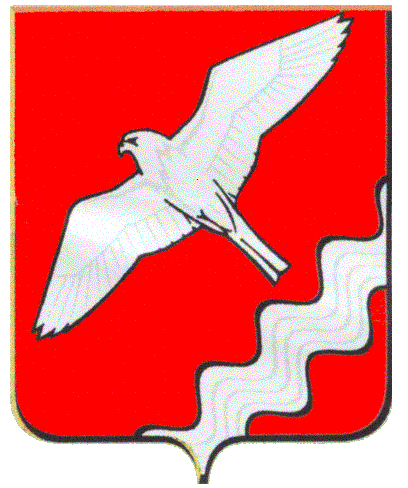 РЕВИЗИОННАЯ КОМИССИЯМУНИЦИПАЛЬНОГО ОБРАЗОВАНИЯКРАСНОУФИМСКИЙ ОКРУГРАСПОРЯЖЕНИЕот 01.03.2016 г.  № 10г. Красноуфимск  В соответствии со статьёй  32 Устава Муниципального образования Красноуфимский округ  и Положения о Ревизионной комиссии Муниципального образования Красноуфимский округ,утвержденного решением   Думы   МО   Красноуфимский  округ  от    25.09.2014  года №250   1. Внести  изменения  в  пункт 1.1 раздела 1 «Общие  положения» Стандарта внешнего   муниципального финансового контроля  «Проведение экспертизы Проекта решения о местном бюджете»  утвержденного распоряжением  от 27.12.2013 №61, изложив  его  в  новой   редакции «Стандарт внешнего   муниципального финансового контроля  «Проведение экспертизы Проекта решения о местном бюджете» (далее - Стандарт) разработан в соответствии с Бюджетным кодексом Российской Федерации, законодательством Российской Федерации, Свердловской области и иных нормативных правовых актов».2.Разместить, настоящее распоряжение на официальном сайте Ревизионной комиссии Муниципального образования Красноуфимский округ.         3.Контроль за исполнением  настоящего распоряжения оставляю за собой. Председатель Ревизионной комиссииМуниципального образования Красноуфимский округ                                                                   И.Г. Тебнева О внесении  изменений в распоряжение  от  27.12.2013 №  61«Об     утверждении       Стандарта внешнего   муниципального финансового контроля «Проведение экспертизы Проекта решения о местном бюджете»